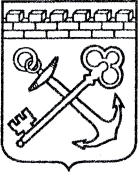 АДМИНИСТРАЦИЯ ЛЕНИНГРАДСКОЙ ОБЛАСТИКОМИТЕТ ПО КУЛЬТУРЕ ЛЕНИНГРАДСКОЙ ОБЛАСТИПРИКАЗ«___»____________2020  г.                                                     №___________________                                                                                                                Санкт-ПетербургО приостановлении доступа на объект культурного наследия федерального значения «Никольская церковь», XII в.          В соответствии со статьёй 47.5 Федерального закона  от   25  июня 2002 года № 73-ФЗ «Об объектах культурного наследия (памятниках истории и культуры) народов Российской Федерации» приказываю:           1. Приостановить доступ к объекту культурного наследия федерального значения «Никольская церковь», XII в., расположенному по адресу: Ленинградская область, Волховский район, село Старая Ладога, ул. Никольская, 16/1, в связи с ухудшением его физического состояния, до окончания проведения противоаварийных работ.            2. Настоящий приказ вступает в силу со дня его официального опубликования. Копию настоящего Приказа вручить под роспись или направить заказным письмом с уведомлением о вручении собственнику/пользователю объекта культурного наследия, заказчику работ и подрядчику, ведущему работы на объекте.Председатель комитета							                   В.О. Цой